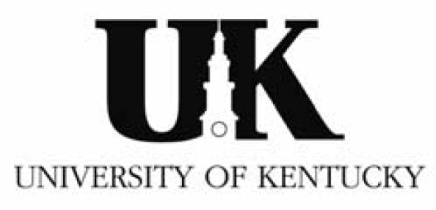 Please check role:Course(s)/section(s) associated with TA’s duties  Evaluation of Performance:Please evaluate the student’s performance in the following areas:Please include comments below or attach a separate sheetComments from TA (Attach a separate sheet if needed)TA Supervisor Signature:	Date:  TA Signature:	Date:  